帳號：分行代號(班級)□□□戶號(座號)□□   戶名(姓名)：                       書名：                                              作者：                       圖書分類（請勾選）：□班書(同時累積個人及班級所得)    □自選好書……………………………………………………………………………………………………………………………………….貨幣單位：興幣／Jx幣（元）。一個「」=1000 Jx。1000 Jx (興幣) =1 Nt (台幣)。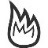  存戶須知 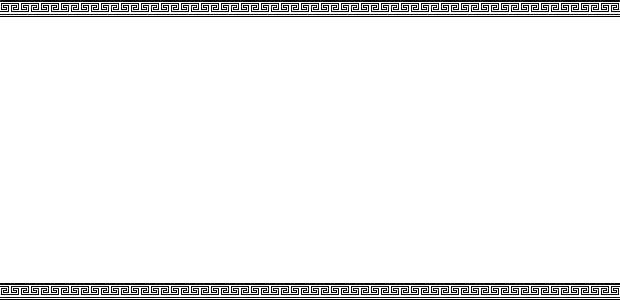 一、備註說明註一：假設你是一位專業書評，請用你的話來介紹這本書。註二：抄寫摘錄出書中的關鍵段落或名句（須標示頁碼）。註三：呼應書中的內容，提出自己的見解或心得。註四：針對書籍內容，列出一個值得深思討論的問題。二、本行發行之「興幣」僅限於景興國中內流通。匯率：1000 Jx (興幣) =1 Nt (台幣)。三、請善盡保管存摺之責，若遇遺失或毀損恕不補發。 業務洽詢  總公司：景興國民中學圖書室／分支機構服務專員：各分行（班級）圖書股長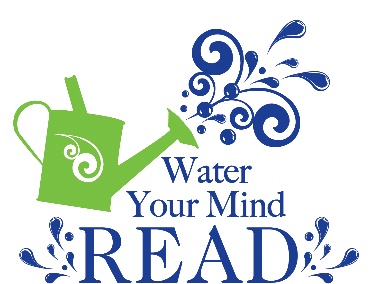 貧者因書而富，富者因書而貴(王安石)。帳號 A/C No.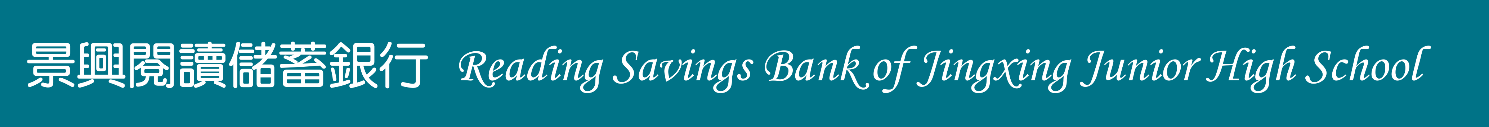 分行代號(班級)：□□□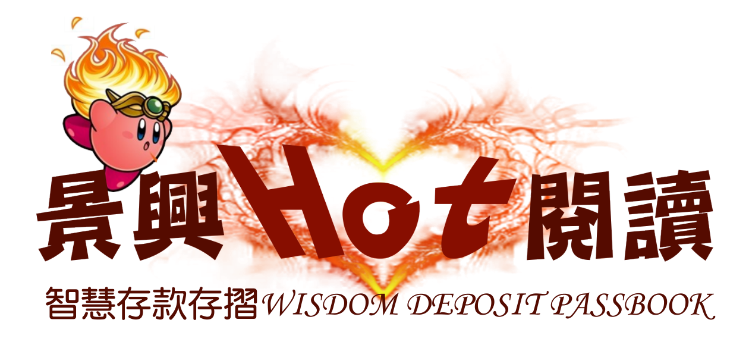 戶    號(座號)：□□戶名Depositor先生                           小姐活期儲蓄存款明細（閱讀歷程紀錄表）活期儲蓄存款明細（閱讀歷程紀錄表）活期儲蓄存款明細（閱讀歷程紀錄表）日期（ 年 / 月 / 日 ）存入（起始頁～結束頁）累計（閱讀頁數）/        /～/        /～/        /～/        /～定期儲蓄存款明細（閱讀心得紀錄表）定期儲蓄存款明細（閱讀心得紀錄表）相關書訊（詳如背面註一)相關書訊（詳如背面註一)相關書訊（詳如背面註一)內容摘要（詳如背面註二)頁碼：     內容摘要（詳如背面註二)頁碼：     內容摘要（詳如背面註二)頁碼：     我的觀點（詳如背面註三)我的觀點（詳如背面註三)我的觀點（詳如背面註三)我的觀點（詳如背面註三)討論議題（詳如背面註四)討論議題（詳如背面註四)  切合主題     敘述流暢     字跡工整                                 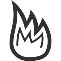   切合主題     敘述流暢     字跡工整                                 活存結餘定存結餘合計餘額經辦員